КОНТРОЛЬНО-СЧЕТНЫЙ ОРГАН МУНИЦИПАЛЬНОГО ОБРАЗОВАНИЯ«КАРАКУЛИНСКИЙ РАЙОН»__________________________________________________________________________________________________________________427920, Удмуртская Республика, с.Каракулино, ул.Каманина, д.10 т.(34132) 3-11-07, ф.3-13-44 е-mail:karnet@udm.netЗаключениена проект Решения Совета депутатов муниципального образования «Малокалмашинское» «О бюджете муниципального образования «Малокалмашинское»  на 2017 год и на плановый период 2018 и 2019 годов»с. Каракулино                                                                                                                                14.12.2016 года         Заключение контрольно–счетного органа муниципального образования «Каракулинский район» на проект Решения Совета депутатов муниципального образования «Малокалмашинское» «О бюджете муниципального образования «Малокалмашинское» на 2017 год и плановый период 2018 и 2019 годов (далее – проект бюджета) подготовлено в соответствии с требованиями Бюджетного кодекса Российской Федерации (далее – БК РФ), Положением о Контрольно-счетном органе муниципального образования «Каракулинский район», утвержденным решением Совета депутатов муниципального образования «Каракулинский район» от 23 октября 2014 года № 22/2-14, Соглашением от 25.12.2015 г. № 71 о передаче контрольно-счетному органу муниципального образования «Каракулинский район» полномочий контрольно-счетного органа муниципального образования «Малокалмашинское» по осуществлению внешнего муниципального финансового контроля.       Срок проведения экспертизы 14.12.2016 г.Полномочия по составлению проекта бюджета муниципального образования «Малокалмашинское» переданы Администрацией муниципального образования «Малокалмашинское» Администрации муниципального образования «Каракулинский район» на основании заключенного соглашения от 25.12.2015 г. № 64. В соответствии со статьей 184.1 БК РФ в проекте бюджета установлены основные требования к структуре и содержанию проекта бюджета. Проект бюджета разработан на три года – на 2017 год и плановый период 2018 и 2019 годов. Основные параметры проекта бюджета муниципального образования «Малокалмашинское» в 2017 году и на 2018-2019 годы представлены в таблице:(тыс. рублей)Динамика основных параметров проекта бюджета муниципального образования «Малокалмашинское» на 2017 год и плановый период 2018 и 2019 годов характеризуется увеличением общего объема доходов и расходов бюджета муниципального образования «Малокалмашинское» в сравнении с первоначально утвержденным бюджетом муниципального образования «Малокалмашинское» на 2016 год. В структуре доходов проекта бюджета муниципального образования «Малокалмашинское» на 2017 год наибольший удельный вес занимают безвозмездные поступления и составляют 73%, налоговые и неналоговые доходы составляют 27%. Проект бюджета муниципального образования «Малокалмашинское» на 2017 год и плановый период 2018 и 2019 годов бездефицитный.Проектом бюджета муниципального образования «Малокалмашинское» налоговые доходы прогнозируются на 2017 год в сумме 414,0 тыс. рублей, что на 40% меньше первоначально утвержденных налоговых доходов бюджета муниципального образования «Малокалмашинское» на 2016 год.(тыс. рублей)В структуре налоговых доходов бюджета муниципального образования «Малокалмашинское» наибольший удельный вес занимает земельный налог.Снижение поступлений по земельному налогу в 2017 году относительно первоначально утвержденного бюджета на 2016 год прогнозируется на 213,0 тыс. рублей или на 43%. Так же прогнозируется снижение поступлений в 2017 году по налогу на доходы физических лиц на 7,0 тыс. рублей или на 7% и по налогу на имущество на 61,0 тыс. рублей или на 64%.Безвозмездные поступления предусматриваются на 2017 год в сумме 1114,6 тыс. рублей, что на 53% больше первоначально утвержденных безвозмездных поступлений 2016 года. (тыс. рублей)Прогнозируемые безвозмездные поступления соответствуют бюджетным ассигнованиям, предусмотренные проектом Решения Совета депутатов муниципального образования «Каракулинский район» «О бюджете муниципального образования «Каракулинский район» на 2017 год и на плановый период 2018 и 2019 годов».В структуре безвозмездных поступлений на 2017 год и на плановый период 2018 и 2019 годов на долю дотации бюджетам сельских поселений на выравнивание бюджетной обеспеченности приходится 65%.Общий объем расходов проекта бюджета муниципального образования «Малокалмашинское» на 2017 год прогнозируется в сумме 1528,6 тыс. рублей, что больше первоначально утвержденных расходов бюджета поселения на 2016 год на 104,1 тыс. рублей или на 7%.(тыс. рублей)В структуре расходов на 2017 год основная доля приходится на общегосударственные вопросы - 73% и национальную экономику – 19%.В составе расходов проекта бюджета муниципального образования «Малокалмашинское» объем условно-утвержденных расходов на плановый период 2018 и 2019 годов прогнозируется в соответствии с требованиями ч.3 ст.184.1 БК РФ в объеме не менее 2,5% на первый год планового периода и 5% на второй год планового периода общего объема расходов бюджета (без учета расходов бюджета, предусмотренных за счет межбюджетных трансфертов из других бюджетов бюджетной системы Российской Федерации, имеющих целевое назначение) и составляет в 2018 году 37,6 тыс. рублей (2,5% от 1503,9 тыс. рублей), в 2019 году – 77,2 тыс. рублей (5% от 1543,5 тыс. рублей).За счет средств районного Фонда финансовой поддержки поселений на 2017 год в бюджет муниципального образования «Малокалмашинское» планируется распределение дотации на выравнивание бюджетной обеспеченности в размере 723,3 тыс. рублей. В соответствии со ст.184.1 БК РФ в проекте бюджета расходы на 2017 год и плановый период 2018 и 2019 годов распределены по главным распорядителям бюджетных средств, разделам, подразделам и целевым статьям, группам (группам и подгруппам) видов расходов классификации расходов бюджетов в ведомственной структуре расходов.          Согласно представленной ведомственной структуре расходов бюджета  на 2017 год и плановый период 2018 и 2019 годов предусмотрен 1 главный распорядитель средств бюджета – Администрация муниципального образования «Малокалмашинское».          В проекте решения о бюджете для осуществления полномочий Администрацией муниципального образования «Малокалмашинское» расходы по непрограммным направлениям деятельности предполагаются в размере 100% от общего объема расходов бюджета муниципального образования «Малокалмашинское».Анализ показал, что в целом проект Решения Совета депутатов муниципального образования «Малокалмашинское» «О бюджете муниципального образования «Малокалмашинское» на 2017 год и на плановый период 2018 и 2019 годов» содержит основные требования, установленные Бюджетным кодексом Российской Федерации. Заключение составлено в 2-х экземплярах:Экз. №1 – для Контрольно-счетного органа муниципального образования «Каракулинский район»Экз. №2 – для Совета депутатов муниципального образования «Малокалмашинское»Председатель Контрольно-счетного органамуниципального образования «Каракулинский район»                                              Т.Н.Коновалова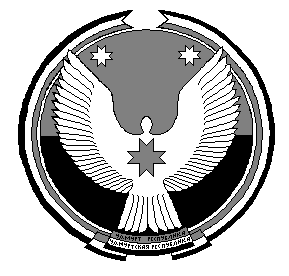 Показатель2016 год (решение от 18.12.2015г №32/4-15) 2017 год (проект)2018 год (проект)2019 год (проект)Общий объем доходов в т.ч.1424,51528,61572,41605,8Налоговые и неналоговые доходы695,0414,0386,0394,0Безвозмездные поступления729,51114,61186,41211,8Общий объем расходов,1424,51528,61572,41605,8в том числе условно утвержденные--37,677,2Дефицит (-), профицит (+) бюджета 0000Наименование2016 год (решение от 18.12.2015г №32/4-15) 2016 год (решение от 18.12.2015г №32/4-15) Проект бюджета наПроект бюджета наПроект бюджета наПроект бюджета наПроект бюджета наПроект бюджета наНаименование2016 год (решение от 18.12.2015г №32/4-15) 2016 год (решение от 18.12.2015г №32/4-15) 2017 год2017 год2018 год2018 год2019 год2019 годНаименованиеСуммаУдельный вес, %СуммаУдель-ный вес, %СуммаУдель-ный вес, %СуммаУдель-ный вес, %Налог на доходы физических лиц104,01597,02364,01765,016Налоги на совокупный доход3,003,013,013,01Налоги на имущество96,01435,0937,0939,010Земельный налог492,071279,067282,073287,073ВСЕГО  695,0414,0386,0394,0Наименование2016 год (решение от 18.12.2015г №32/4-15) 2016 год (решение от 18.12.2015г №32/4-15) Проект бюджета наПроект бюджета наПроект бюджета наПроект бюджета наНаименование2016 год (решение от 18.12.2015г №32/4-15) 2016 год (решение от 18.12.2015г №32/4-15) 2017 год2017 год2018 год2019 годНаименованиеСуммаУдельный вес, %СуммаУдельный вес, %СуммаСуммаДотации бюджетам сельских поселений на выравнивание бюджетной обеспеченности394,454723,365788,9820,5Субвенции по расчету и предоставлению дотации бюджетам сельских поселений за счет средств бюджета Удмуртской Республики36,9536,0336,036,0Субвенции бюджетам сельских поселений на осуществление первичного воинского учета на территориях, где отсутствуют военные комиссариаты 60,2862,3668,562,3Межбюджетные трансферты, передаваемые бюджетам сельских поселений (на ремонт автомобильных дорог местного значения)23833293,026293,0293,0ВСЕГО729,51114,61186,41211,8Наименование2016 год (решение от 18.12.2015г №32/4-15) Проект бюджета наПроект бюджета наПроект бюджета наПроект бюджета наНаименование2016 год (решение от 18.12.2015г №32/4-15) 2017 год2017 год2018 год2019 годНаименование2016 год (решение от 18.12.2015г №32/4-15) СуммаУдельный вес, %СуммаСуммаРасходы:1424,51528,61572,41605,8Общегосударственные вопросы1071,81113,5731113,51113,5Национальная оборона60,262,3468,562,3Национальная безопасность и правоохранительная деятельность 54,559,8459,859,8Национальная экономика238293,019293,0293,0Условно-утвержденные расходы--37,677,2